Муниципальное бюджетное учреждение дополнительного образования«Нижнеудинская детская школа искусств «Спутник»Нижнеудинская ДШИ "Спутник"Программа: ДПП "Искусство театра" 2 классПреподаватель: Липилина Елена ВалерьевнаУрок 14.02.2022.2 класс    ДПП «Слушание музыки и музыкальная грамота»Тема: «Музыка времен года. Музыка весны»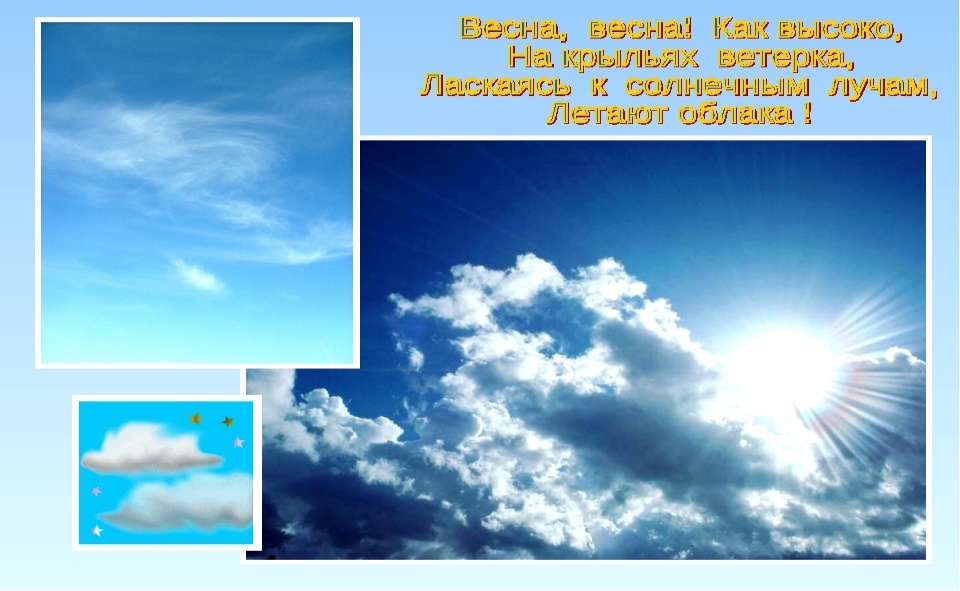 Открой тетрадь, запиши тему урока. Какие чувства вызывает у вас первый слайд?Представь себя композитором, какую музыку ты бы сочинил? Запиши к этому слайду  2-3 предложения.Посмотри на второй слайд запиши сведения о композиторе,  включи музыку (нужно набрать в поисковике Эдвард Григ – «Весной»)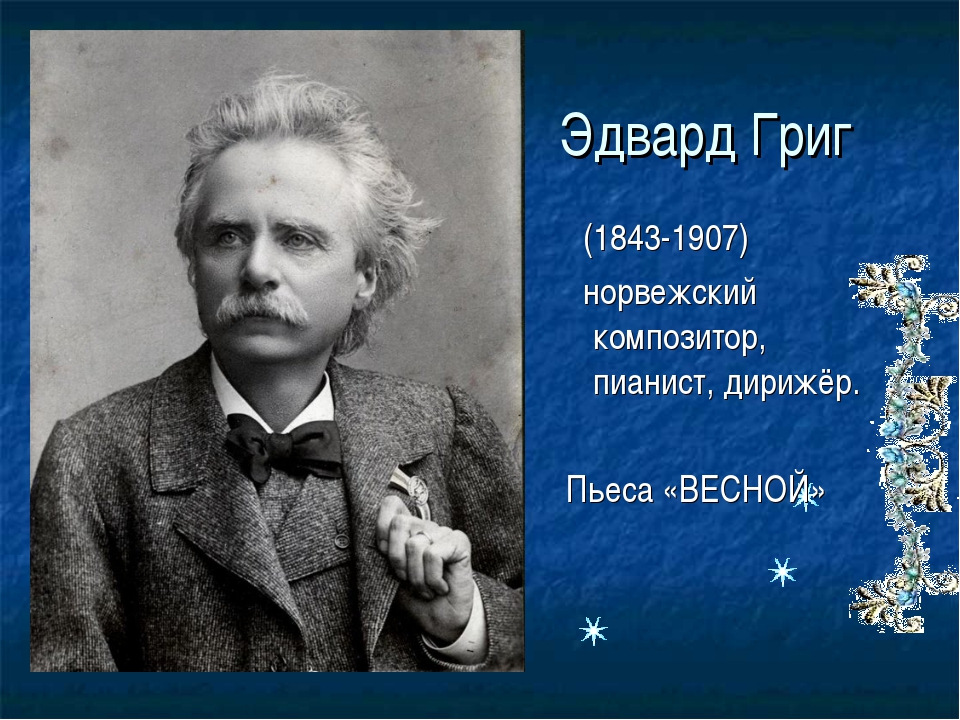 Прослушав пьесу, выбери слова, подходящие по характеру к этой музыке (можно использовать ваш словарик, приклеенный в тетради). Запиши подходящие слова в тетрадь.Сфотографируй выполненные задания и отправь на вайбер Елене Валерьевне –по номеру  8-908-659-31-02